[Comments or Special Instructions]Thank you for your business![Company Name]Name: [Name]Street Address: [Street Address]City, State: [City, State]ZIP Code: [ZIP Code]E-mail: [E-mail]Phone: [Phone]DOG BOARDING INVOICEInvoice # [No]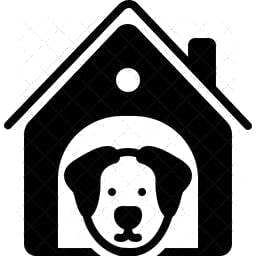 Date: May 20, 2023Client / CustomerClient / CustomerName: [Name]Street Address: [Street Address]City, State: [City, State]ZIP Code: [ZIP Code]GROOMING / SUPPLIESGROOMING / SUPPLIESGROOMING / SUPPLIESGROOMING / SUPPLIESDescriptionQuantity$ / UnitAmountGROOMING / SUPPLIES BOARDINGBOARDINGBOARDINGBOARDINGDescriptionDays$ / DayAmountBOARDING SUBTOTALDISCOUNTTAXPayment is due within [  #  ] days.Payment is due within [  #  ] days.TOTAL